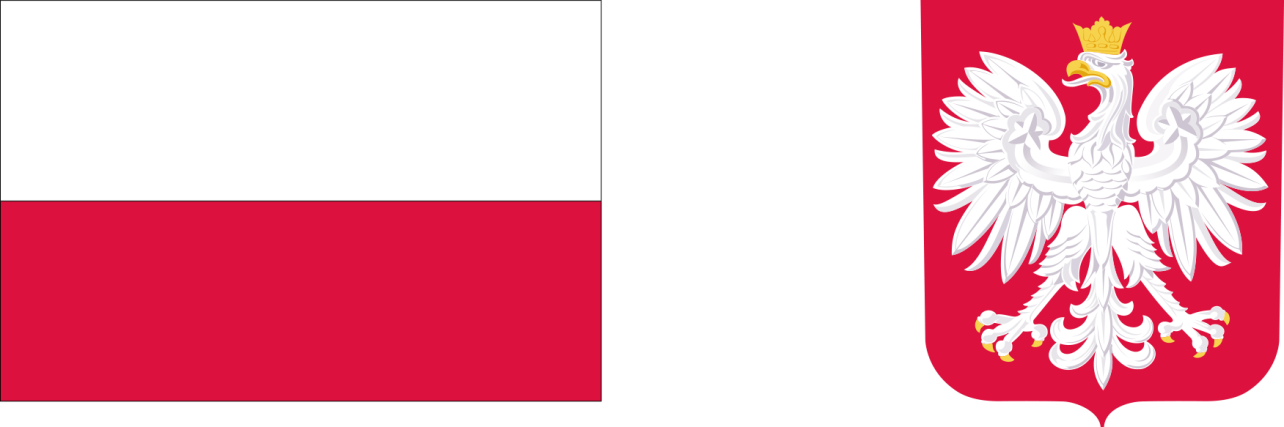 PROJEKTY ZREALIZOWANE W RAMACH RZĄDOWEGO FUNDUSZU ROZWOJU DRÓGProjekt pn. „Remont drogi powiatowej nr 1124N od skrzyżowania z drogą powiatową nr 1121N, do skrzyżowania z drogą powiatową nr 1126N Etap I od km 0+000,00 do km 2+054,53”Całkowita wartość zadania: 2 244 644,21złDofinansowanie: 1 459 018,73złŚrodki własne Beneficjenta: 785 625,48zł; w tym: Powiatu Elbląskiego 392 812,74zł; Gminy Markusy 392 812,74złProjekt pn. „Remont dróg powiatowych nr 1120N oraz 1117N w miejscowości Fiszewo gmina Gronowo Elbląskie”Całkowita wartość zadania: 3 904 083,15złDofinansowanie: 2 537 654,04złŚrodki własne Beneficjenta: 1 366 429,11zł; w tym: Powiatu Elbląskiego 683 214,56zł; Gminy Gronowo Elbląskie 683 214,55złProjekt pn. „Przebudowa drogi powiatowej nr 1144N odcinka Kwietnik - Zastawno (DW509) długości 3,65 km. Etap II długości 1,63 km”Całkowita wartość zadania: 2 795 783,59złDofinansowanie: 1 765 259,47złŚrodki własne Beneficjenta: 950 524,33zł; w tym: Powiatu Elbląskiego 14 375,33zł; Gminy Młynary 936 149,00złKoszty niekwalifikowane: 79 999,79zł       Projekt pn. „Remont drogi powiatowej nr 1185 N na odcinku Jelonki - Śliwica” Całkowita wartość zadania: 3 904 083,15złDofinansowanie: 2 537 654,04złŚrodki własne Beneficjenta: 1 366 429,11zł; w tym: Powiatu Elbląskiego 239 725,45zł; Gminy Rychliki 239 725,45złProjekt pn. „Remont DP nr 1158N Młynarska Wola-granica powiatu elbląskiego”Całkowita wartość zadania: 3 403 665,10złDofinansowanie: 1 952 384,91złŚrodki własne Beneficjenta: 1 051 284,19złKoszty niekwalifikowane: 399 996,00zł